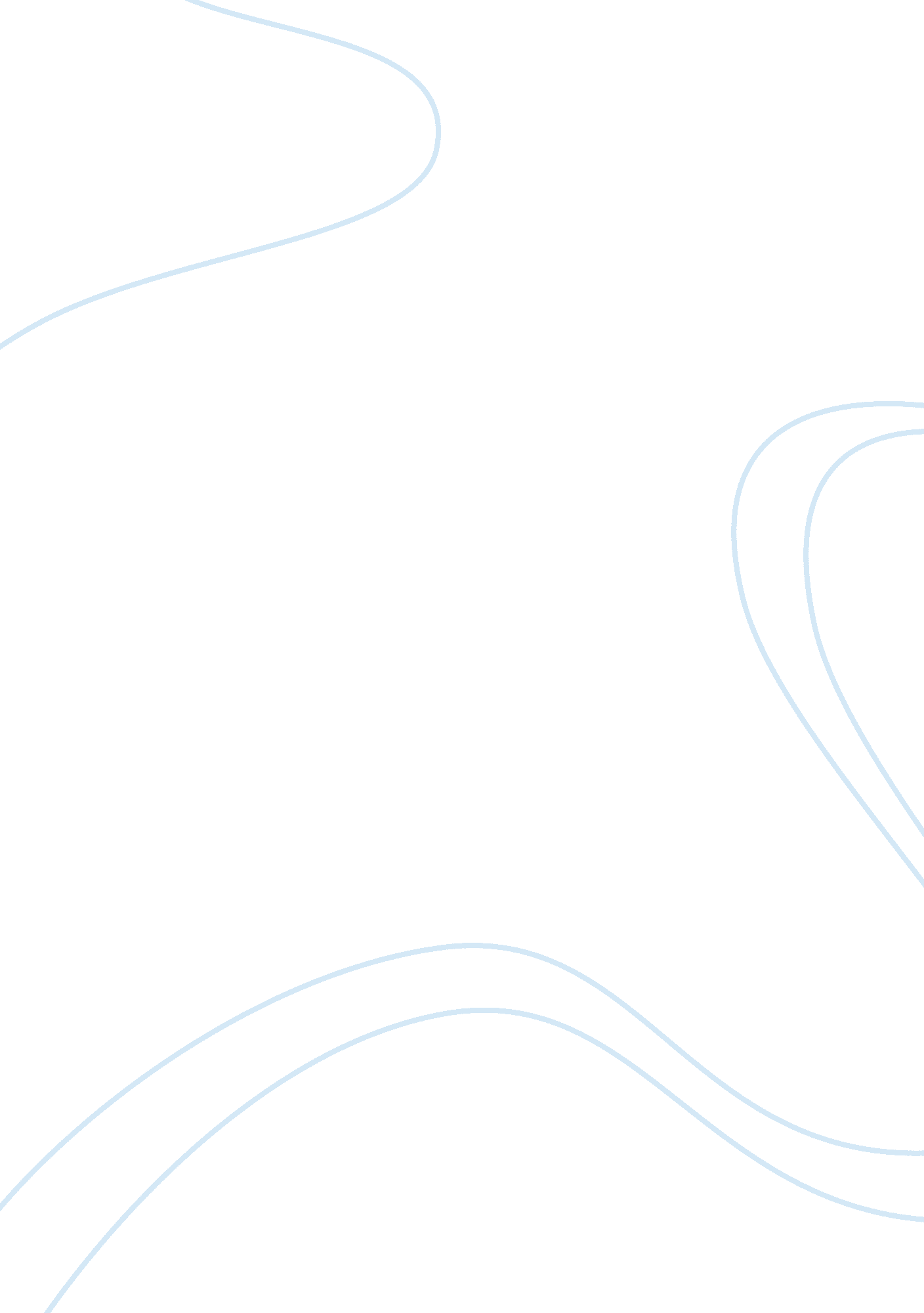 Mother-daughter relationships in "scar” by amy tan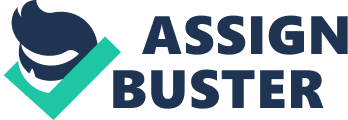 It was either you was with me or against me! Betrayal and disrespect is what you faced me with which shows how much you care for me. Doing things within the dark thinking that I wouldn’t find out never was the answer to anything. Using the fact that you were single as an excuse to some hoe sit was never your get a way from situations! You have done me wrong and has taken me perforated!!! Innings will only do what you allow, I guess my heart was Just to free for you huh? This Is Just as my dad did my mom. I don’t want you around me period, I don’t want you, I don’t want to talk to you!! VA-Rose Is my heart! Me and my daughter deserves better, I’m the one she depends on!! Stressing over you Is why I’m In the condition I’m In now. At least I know she’ll never leave me lonely. I’m so done with this silt!! Eggshell’s seized from words. It was either you was with me or against Mel Betrayal and disrespect Is what you faced me with which shows how much you care for me. Doing things within the dark thinking that I wouldn’t find out never was the answer to anything. Using the fact that you were single as an excuse to some hoe sit was never your get way from situations! You have done me wrong ND has taken me fragrantly Innings will only do what you allow, I guess my heart was just to free for you huh? This is just as my dad did my mom. I don’t want you around me period, I don’t want you, I don’t want to talk to you!! VA-Rose is my heart! Me and my daughter deserves better, I’m the one she depends on!! Stressing over you is why I’m in the condition I’m in now. At least I know she’ll never leave me lonely. I’m so done with this sit!! I’m seized from words. It was either you was with me or against me! Betrayal and disrespect is what you faced me with which shows how much you care for me. Doing things within the dark thinking that I wouldn’t find out never was the answer to anything. Using the fact that you were single as an excuse to some hoe sit was never your get a way from situations! You have done me wrong and has taken me perforated!!! Innings will only do what you allow, I guess my heart was just to free for you huh? This is Just as my dad did my mom. I don’t want you around me period, I don’t want you, I don’t want to talk to you!! VA-Rose Is my heart! Me and my daughter deserves better, I’m the one she depends on!! Stressing over you is why I’m in the condition I’m In now. At least I know she’ll never leave me e or against me! Betrayal and disrespect Is what you faced me with which shows heart was Just to free for you huh? 